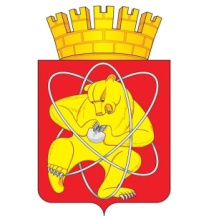 Городской округ «Закрытое административно – территориальное образование  Железногорск Красноярского края»АДМИНИСТРАЦИЯ ЗАТО г. ЖЕЛЕЗНОГОРСКПОСТАНОВЛЕНИЕ     21.07.2020                                                                                                                                     1270г. ЖелезногорскО внесении изменений в постановление Администрации ЗАТО г. Железногорск от 05.07.2012 № 1129 «О создании комиссии по установлению стимулирующих выплат руководителям муниципальных образовательных учреждений ЗАТО Железногорск»В соответствии с постановлением Администрации ЗАТО г. Железногорск от 10.06.2011 № 1011 «Об утверждении Положения о системах оплаты труда работников муниципальных учреждений ЗАТО Железногорск», постановлением Администрации ЗАТО г. Железногорск от 23.06.2011 № 1082 «Об утверждении примерного положения об оплате труда работников муниципальных бюджетных и казенных образовательных учреждений ЗАТО Железногорск», Уставом ЗАТО ЖелезногорскПОСТАНОВЛЯЮ:Внести в постановление Администрации ЗАТО г. Железногорск от 05.07.2012 № 1129 «О создании комиссии по установлению стимулирующих выплат руководителям муниципальных образовательных учреждений ЗАТО Железногорск» следующие изменения:Приложение № 2 к постановлению изложить в новой редакции, согласно приложению к настоящему постановлению.Управлению внутреннего контроля Администрации ЗАТО г. Железногорск (Е.Н. Панченко) довести настоящее постановление до сведения населения через газету «Город и горожане».Отделу общественных связей Администрации ЗАТО г. Железногорск (И.С. Пикалова) разместить настоящее постановление на официальном сайте городского округа «Закрытое административно-территориальное образование Железногорск Красноярского края» в информационно-телекоммуникационной сети «Интернет».Контроль над исполнением настоящего постановления возложить на заместителя Главы ЗАТО г. Железногорск по социальным вопросам 
Е.А. Карташова.Настоящее постановление вступает в силу после его официального опубликования.Глава ЗАТО г. Железногорск 		                                         И.Г. КуксинСОСТАВ комиссии по установлению стимулирующих выплат руководителям муниципальных образовательных учреждений ЗАТО ЖелезногорскПриложениек постановлению АдминистрацииЗАТО г. Железногорск от 21.07.2020  № 1270Приложение № 2к постановлению АдминистрацииЗАТО г. Железногорск от 05.07.2012 № 1129Карташов Е.А.- заместитель Главы ЗАТО г. Железногорск по социальным вопросам, председатель комиссииСкруберт И В.- руководитель МКУ «Управление образования», заместитель председателя комиссииМихайлова О.В. - главный специалист по образованию Социального отдела Администрации ЗАТО г. Железногорск, секретарь комиссииЧлены комиссии:Кострюкова Т.А.- начальник отдела политики в области оплаты труда и потребительского рынка Управления экономики и планирования Администрации ЗАТО г. ЖелезногорскЛосева В.В.Мартынова Е.Н.Титова Е.В.Бачило А.М.- специалист МКУ «Управление образования» (по согласованию)- специалист МКУ «Управление образования» (по согласованию)- заместитель руководителя МКУ «Управление образования» (по согласованию)- начальник Социального отдела Администрации ЗАТО г. Железногорск